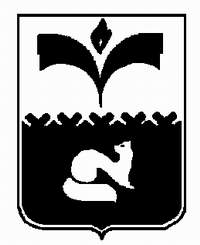 ДУМА ГОРОДА ПОКАЧИХанты-Мансийский автономный округ - ЮграРЕШЕНИЕот  19.12.2012			                                                          № 132Об установлении расходного обязательствагорода Покачи по содержанию сетей теплоснабжения, водоснабжения и канализации, обеспечивающих функционированиемуниципального бюджетного учреждения здравоохранения «Центральная городская больница»	Рассмотрев проект решения  «Об установлении расходного обязательства города Покачи по содержанию сетей теплоснабжения, водоснабжения и канализации, обеспечивающих функционирование  муниципального бюджетного учреждения здравоохранения «Центральная городская больница», на основании части 1 статьи 543 Гражданского кодекса Российской Федерации, статей 13 и 14 Федерального закона от 07.12.2011года № 416-ФЗ «О водоснабжении и водоотведении», пункта 14 «Организационно-методических рекомендаций по пользованию системами коммунального теплоснабжения в городах и других населенных пунктах Российской Федерации», утвержденных Приказом государственного комитета Российской Федерации по строительству и жилищно-коммунальному комплексу от 21.04.2000 года  № 92,  в соответствии с пунктом 5 части 10 статьи 35 Федерального закона от 06.10.2003 года № 131-ФЗ «Об общих принципах организации местного самоуправления в Российской Федерации» и частью 9 статьи 17 Положения «О порядке управления и распоряжения имуществом находящимся в собственности города Покачи», утвержденного решением Думы города Покачи  от 27.11.2009 года № 139, Дума городаРЕШИЛА:1. До определения балансовой принадлежности наружных инженерных сетей теплоснабжения, водоснабжения и канализации, обеспечивающих функционирование муниципального бюджетного учреждения здравоохранения «Центральная городская больница», осуществлять расходы, связанные с эксплуатацией данных сетей и центрального теплового пункта к которому подключены данные сети за счет средств бюджета города Покачи.2.  Рекомендовать администрации города установить границы эксплуатационной ответственности муниципального бюджетного учреждения здравоохранения «Центральная городская больница»:1)  по обслуживанию наружных инженерных сетей теплоснабжения и центрального теплового пункта, к которому они присоединены в соответствии с приложением 1 к настоящему решению;2) по обслуживанию наружных инженерных сетей водоотведения в соответствии с приложением 2 к настоящему решению;3) по обслуживанию наружных инженерных сетей снабжения холодной водой и центрального теплового пункта, к которому они присоединены  в соответствии с приложением 1 к настоящему решению.3. Финансирование расходов, предусмотренных настоящим решением, осуществлять за счет субсидии на иные цели, которая предоставляется муниципальному бюджетному учреждению здравоохранения «Центральная городская больница» на оплату договоров на техническое содержание и текущий ремонт наружных сетей и центрального теплового пункта, обеспечивающих функционирование муниципального бюджетного учреждения здравоохранения «Центральная городская больница». 4. Контроль за исполнением настоящего решения возложить на постоянную комиссию Думы города по бюджету налогам и финансовым вопросам (председатель Голованев А.С.) Председатель Думы города                                         Н.В. Борисова 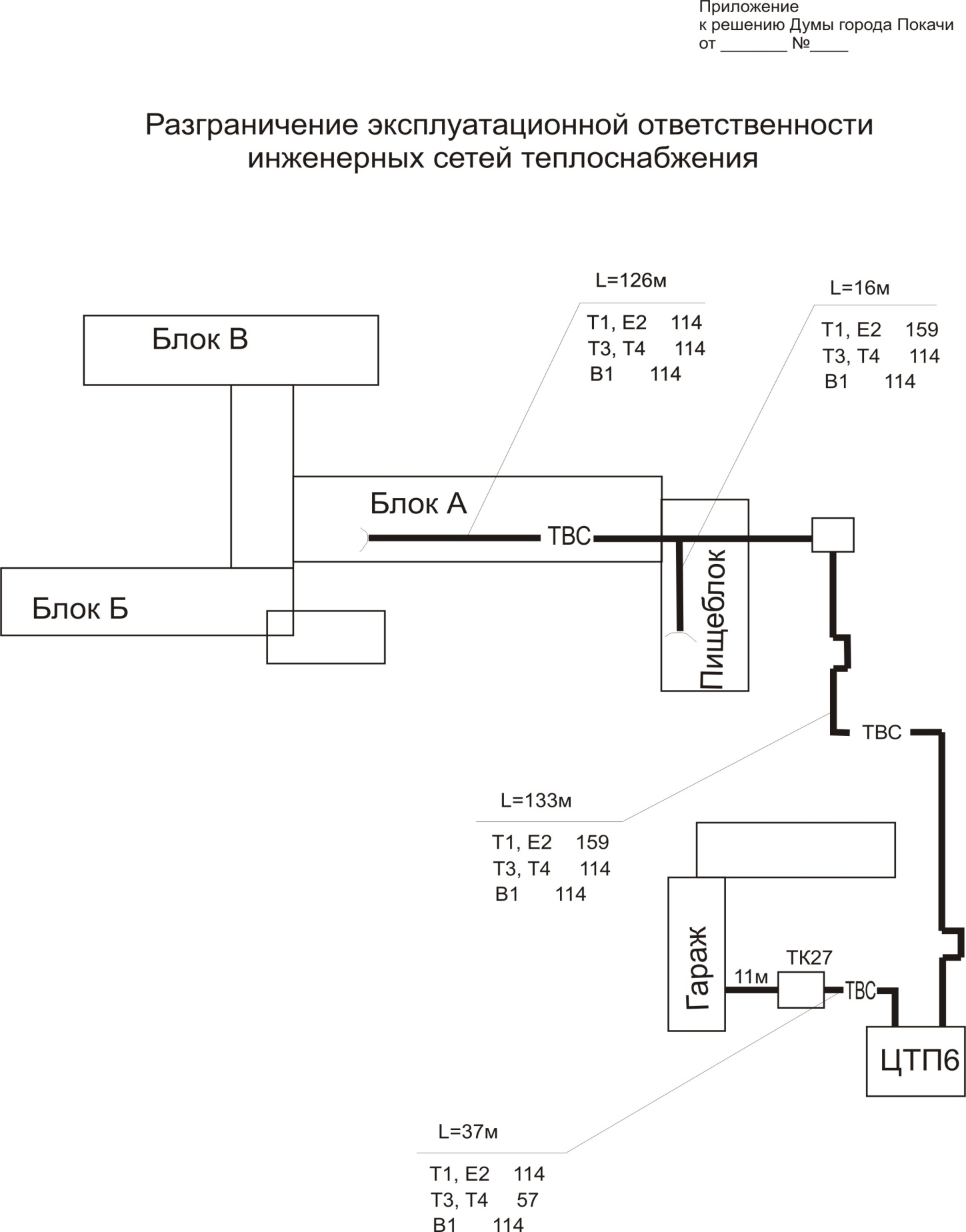 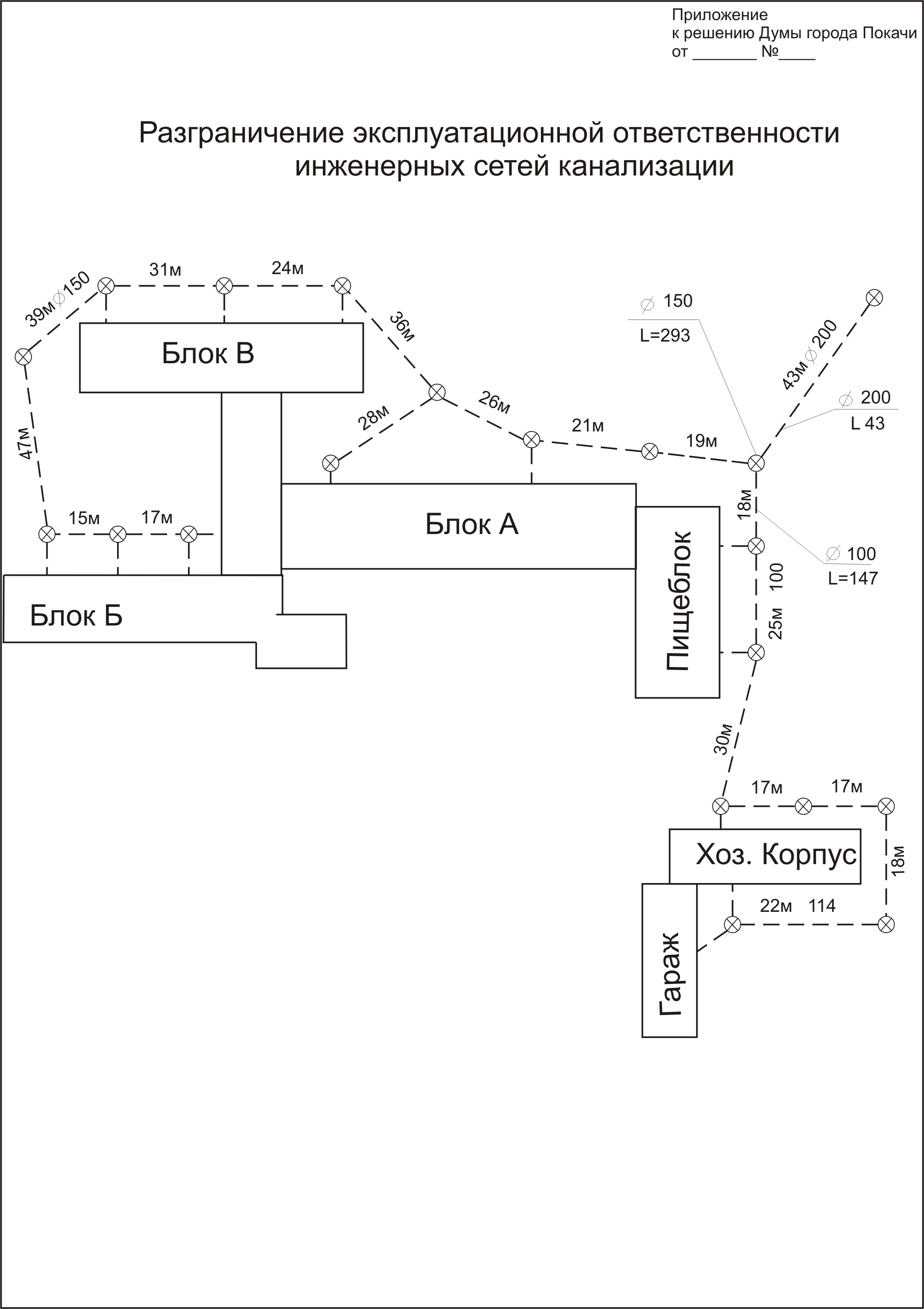 